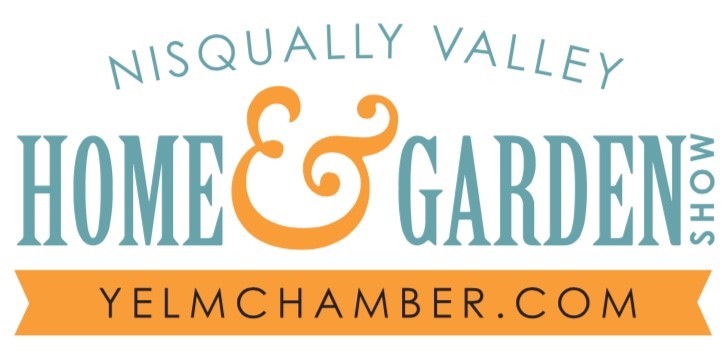 2023 Nisqually Valley Home & Garden ShowPresented by: Yelm Chamber of CommerceVendor Set-Up Friday, April 28, 5pm-7pm &Saturday, April 29, 7-9:30 amNo advance set upsShow is Saturday, April 29, 2023 10am-4pm at Yelm High School JOIN THE CHAMBER NOW & SAVE!Chamber Member Pricing:							Non Chamber Pricing:Indoor Booth  		              $150 each x 	booth(s)		 $250 each x 	 booth(s)Outdoor Booth		  $125 each x 	 booth(s)		 $225 each x 	booth(s)Reader Board Advertising 	  $75					 $100Scavenger Hunt 		  $40					 $50	Total:  		            $						$		Company Name: 													Type of Product on Display: 												Contact Person: 													Email: 															Phone: 							 Fax: 							Address: 														 City 						 State: 			 Zip: 						Signature: 														Contact Person for tear down on Saturday: 				_ Phone				Equipment requested:  	 Table	 1 Chair	 Extra ElectricitySend check to:Yelm Chamber of CommerceP.O. Box 444Yelm, WA. 98597Payment Information:I am enclosing a check with this completed Reservation Form (Please make checks payable to The Yelm Chamber of Commerce)I am enclosing only the completed Reservation Form. Please send an invoice to the email address provided above. Program Advertisement:Official Show Program Advertisements-Contact the Nisqually Valley News advertising department for package details (360) 960-1500. Wide show and pre-show circulation/coverage. 10% Chamber of Commerce Member discount.Booth Details: Indoor Booths: 8 ’x 10’ space which includes curtains, skirted 6’ table and one chair. 20 amp electricity available if needed. Outdoor Booths: 16’ x 20’ space. Vendor must provide own tent and equipment, as well as electricity. Advertising Details:Electronic Reader Board: Advertisement includes company logo and booth number. Reader board is located at the corner of Yelm Highway and Killion Road, ½ mile from show location. Your advertisement runs in a 24 hour cycle from April 9th through the close of the show. Your company logo will need to be emailed to info@yelmchamber.com in jpeg format by April 1. Scavenger Hunt: Customers at the show will be given a card which will have the logo of vendors. Vendors will be asked to initial or mark their square when the card is presented to them. This increases foot traffic to your booth! At the end of the show, cards are turned in and one is drawn randomly to win a raffle prize. Your company logo will need to be emailed to info@yelmchamber.com in jpeg format by April 10. The following is for Advertising purposes:Media Relations Contact Name: 											Phone: 						 Email: 							Company Facebook handle, (example @Yelmchamber): 								Brief description about your company: 																																																																						Brief description of your product display: 																																																																						You may be contacted by a reporter for participation in the official show program.PART “A”- Release and Waiver of Liability and Indemnity Agreement	All applicants must execute the following waiver and forward it to Yelm Chamber of Commerce. Consideration of being permitted to enter for any purpose any activity work area etc., or being permitted to complete, officiate, observe, work for, or for any purpose participate in any way in the event, EACH OF THE UNDERSIGNED, for himself, his personal representatives, assigns, heirs, and next of kin, acknowledges, agrees and represents that he has, or will immediately upon entering any of such restricted areas, and will continuously thereafter, inspect such restricted area or areas and his participation, if any, in the event constitutes and acknowledgement that he has inspected such restricted area and has reviewed the conditions, requirements and location of the event, and that he finds and accepts the same as being safe and reasonably suited for the purpose of his use, and he further agrees and warrants that if, at any time, he is in or about restricted areas or location of the event and he feels anything to be unsafe, he will immediately advise the officials of such and will leave the area(s) and/or will withdraw from the event. The undersigned, for sufficient consideration. HEREBY RELEASES, WAIVES, DISCHARGES AND CONVENANTS NOT TO SUE Nisqually Valley Home and Garden Show, the Yelm Chamber of Commerce, Nisqually Valley News, Yelm Community School District No. 2, the State of Washington, Thurston County, and the Cities of Yelm, Rainier and Roy, businesses/agencies, officers, and employees, all for the purposes herein referred to as “releases”, from all liability to the undersigned, his personal representatives, assigns, heirs and next of kin for any and all damages, and any claim or demands therefore on account of injury to the person or property or resulting in death of the undersigned, whether caused by the negligence of the releases or otherwise while the undersigned is in or upon the restricted area, and/or, competing, officiating in, observing, or working for, or for any purpose participating in the event. HEREBY AGREES TO INDEMNIFY AND SAVE AND HOLD HARMLESS the releases and each of them from any loss, liability, damage, or cost they may incur due to the presence of the undersigned in or upon the restricted area or in any way competing, officiating, observing, or working for or for any purpose participating in the event and whether caused by the negligence of the releases or otherwise. HEREBY ASSUMES FULL RESPONSIBILITY FOR AND RISK OF BODILY INJURY, DEATH OR PROPERTY DAMAGE due to the negligence of releases or otherwise while in or upon the restricted area and/or while competing, officiating, observing or working for or any purpose participating in the event.HEREBY EXPRESSLY ACKNOWLEDGES and agree that the activities at the event and in the restricted area(s) may be dangerous and involve the risk of serious injury and/or death and/or property damage. THE UNDERSIGNED further expressly agrees that the foregoing release, waiver, and indemnity agreement is intended to be as broad and inclusive as is permitted by the laws of the State in which the event is conducted and that if any portion hereof is held invalid, it is agreed that the balance shall, notwithstanding, continue in full legal force and effect. THE UNDERSIGNED HAS/HAVE READ AND VOLUNTARILY SIGNS THIS RELEASE AND WAIVER OF LIABILITY AND INDEMNITY AGREEMENT, and further agreed that no oral representations, statements or inducements apart from the foregoing written agreement are relied upon. This waiver, release and indemnification agreement specifically embraces each and every event, or activity mentioned herein, and has the same effect as if executed after each and every activity or event in which the undersigned participates is that the parties herein intended to be released and indemnified shall be fully and effectively released and indemnified as to each and every event described herein. DATED THIS 						 DAY OF 					20		APPLICANT: 							 EMAIL							AUTHORIZED SIGNATURE: 								TITLE 				MAILING ADDRESS: 													CITY: 					 State: 		 ZIP CODE: 		 PHONE: 				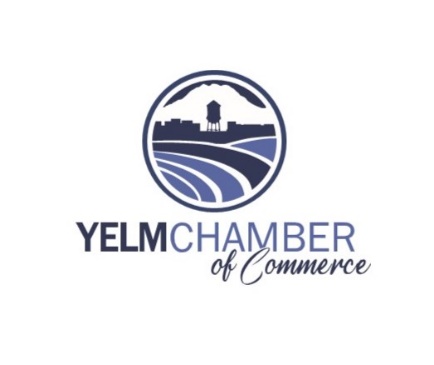 SEND FORM TO:Yelm Chamber of CommerceP.O. Box 444Yelm, WA. 98597Email: info@yelmchamber.comInformation & Rules:Please keep this page for your referenceNo balloons of any type permissible on school grounds, inside or out!Electricity: Each booth is allotted 500 watts-120 volts of electricity. Please bring your own 50’ extension cord. Extra electricity may be purchased by calling the Chamber Office at (360) 458-6608. Outside booths do not have electricity.Chairs and Tables: Each inside booth registration includes one skirted table and chair. Additional table and chairs are available for rent on by calling the office. Please mark on registration form if table and chair requested.Signs: All signage must be professional. Each booth will receive a small placement sign. Admission/Parking: Free admission and free parking for all show visitors both days. Exhibitor parking will be in the specified lot during the show. Parking closer to the building for loading/unloading is permitted.Insurance & Hold Harmless Agreement: All exhibitors must have proof of insurance and/or their Hold Harmless agreement signed and turned in prior to set up. There will be no move-in without insurance proof or a signed Hold Harmless agreement on file. Booth Payment: Payment is due in full at the time of registration to guarantee a vendor space. ALL payments are non-refundable. The show committee reserves the right to resell any booth not setup by 9:30am on day of show. If some emergency requires last minute cancellation, please call the Chamber Office at (360) 458-6608 so we may fill the spot. Show Hours: Saturday April 29, 2023 10am-4pm Move-In/Set Up: Friday, April 28, 5pm-7pm and Saturday April 29, 7-9:30 am. No advance set up. Exhibitor parking will be in the specified lot during the show. Parking closer to the building is for loading/unloading is permitted. Vehicles cannot be driven on gymnasium floor. Booths must be completely set up and ready to go by 9:30am on Saturday, April 29. The fire department will make their inspection at that time. No overnight camping allowed on school grounds. Tear down/Move out: Move out will begin AT 4pm, on Saturday and must be completed by 6pm on Saturday. No early closingsAny signs, banners, or vendor supplies left in the facility after 6pm will be disposed of, and the vendor will be responsible for any and all costs incurred. Covid-19 Clause: We are moving forward with planning and will be adhering to the rules in place by our host facility.  This may include proof of vaccination and/or mask wearing.  We reserve the right to cancel this event at any time. 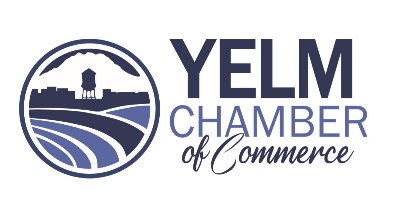 Questions?Call 360-458-6608OR Email: info@yelmchamber.com